COMMUNIQUÉ DE PRESSEÀ _____ , le __/__/2023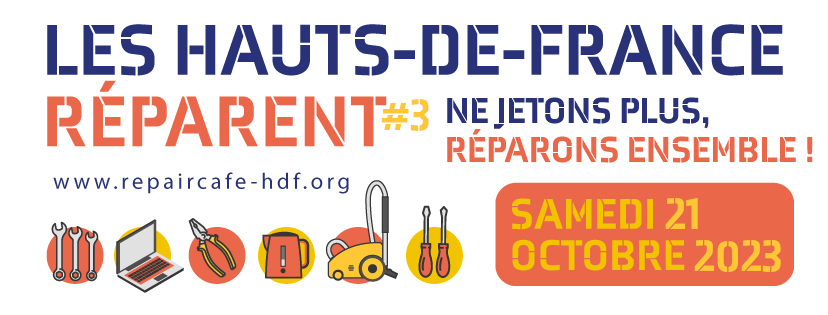 TITRE de votre événement :   [Nom de ville] répare LieuHorairesOrganisé parPour la 3ème année consécutive, le réseau régional des Repair Cafés organise « Les Hauts-de-France réparent » le samedi 21 octobre 2023L’objectif est de mettre en lumière les Repair Cafés, tant au niveau local qu’au niveau régional, qui œuvrent toute l’année autour de valeurs communes de la réparation et du faire ensemble.Substituer le réflexe de réparer à celui de jeter s’inscrit dans une dynamique vertueuse et plus que jamais nécessaire. En même temps que la réparation réduit l’empreinte écologique de l’homme sur l’environnement, elle procure satisfaction et gratification personnelles. La réparation permet d’économiser de l’argent et de gagner en autonomie et indépendance.Un événement régional pour sensibiliser, informer et encourager à la réparation et à la consommation durable.Face à l’urgence écologique et à l’inflation économique, le recours à la réparation constitue une réponse pertinente. La multiplication des initiatives citoyennes dans les Repair Cafés témoigne de cette prise de conscience collective des conséquences de la surconsommation et de l’obsolescence programmée.Les dispositifs gouvernementaux (loi AGEC, bonus réparation, indices de réparabilité et de durabilité, Semaine Européenne de la Réduction des Déchets, ...) encouragent également ce mouvement citoyen.Le 21 octobre, les bénévoles d’une cinquantaine de Repair Cafés vont s’engager dans une trentaine de lieux, aux 4 coins des Hauts de France, pour :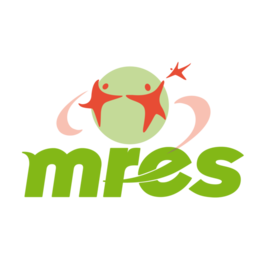 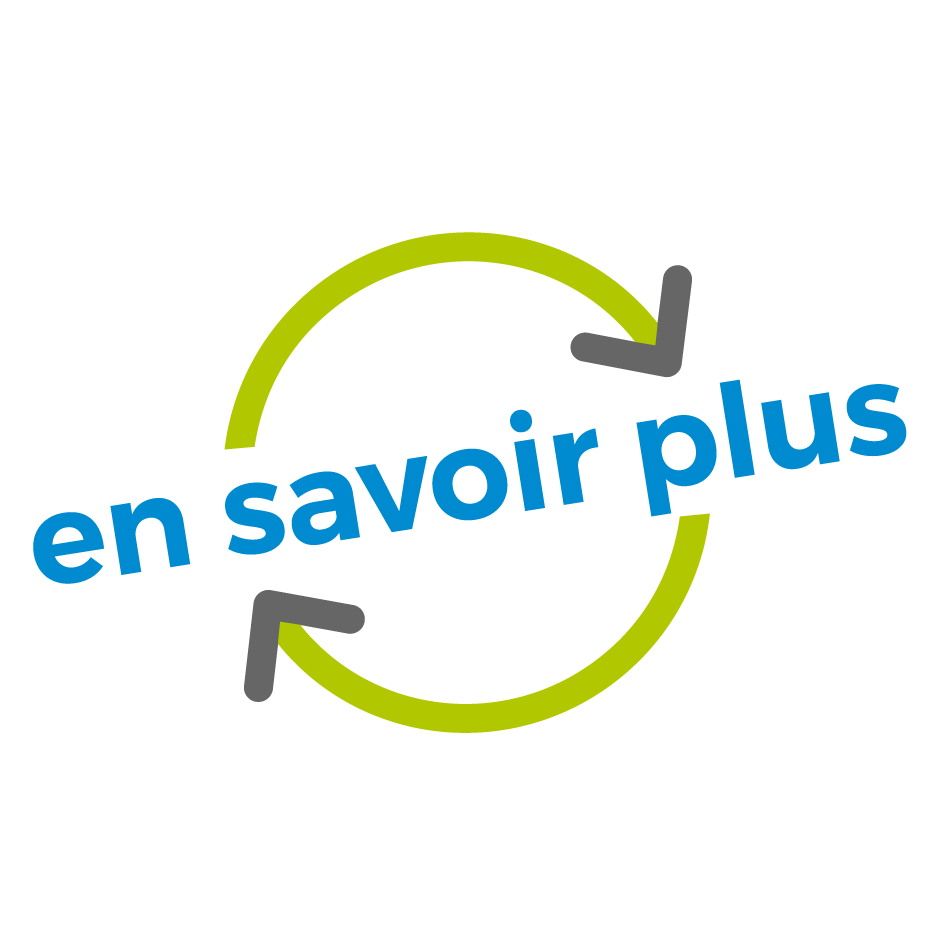 réparer avec les habitants, informer sur les enjeux de la réparation,faire connaître leur structure auprès d’un public à sensibiliser aux modes de consommation durables et à la réparation,faire connaître les solutions de réparation près de chez soi et rendre la réparation accessible à toutes et tous, valoriser les dispositifs d’aide : le chèque réparation, les indices de réparabilité, ...Un objet cassé ? Le jeter n’est pas la solution. Les Repair Cafés sont les lieux où l’on répare ensemble. Vêtements, petit électroménager, vélos, jouets, informatique, … Avec les bénévoles, autour d’une collation, on apprend, on partage, et on donne une seconde vie à nos objets. Le réseau régional des Repair Cafés Hauts-de-FranceEn septembre 2023, nous sommes plus de 170 Repair Cafés à proposer au moins un rendez-vous mensuel de réparation.Aussi, plutôt que de rester isolés, nous avons construit un réseau pour :se retrouver autour de valeurs communes et travailler sur des objectifs communsmutualiser les ressources, échanger les savoir-faire, les compétences, les expériences et les pratiquesêtre plus visible pour le citoyen mais aussi avoir du poids, être plus fort et plus crédibleavoir une meilleure cohérence entre les initiatives Repair Cafés d’un même territoireaccompagner la création de nouveaux Repair Cafés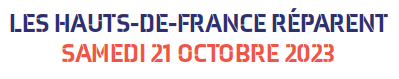 Pour connaître l’ensemble  des événements : www.repaircafe-hdf.orgNouveautés 2023Un nouveau site web régional, partage des ressources, cartographie et répertorie les événements Repair Cafés de la région. https://repaircafe-hdf.orgCette année, les Hauts de France réaparent#3 viennent renforcer la 1ère édition des Journées Nationales de la Réparation, événement national pour promouvoir la réparation et la réduction des déchets. https://journeesreparation.fr/Contacts presseNom Prénom | N° téléphone | EmailOrganisé par					Soutenu par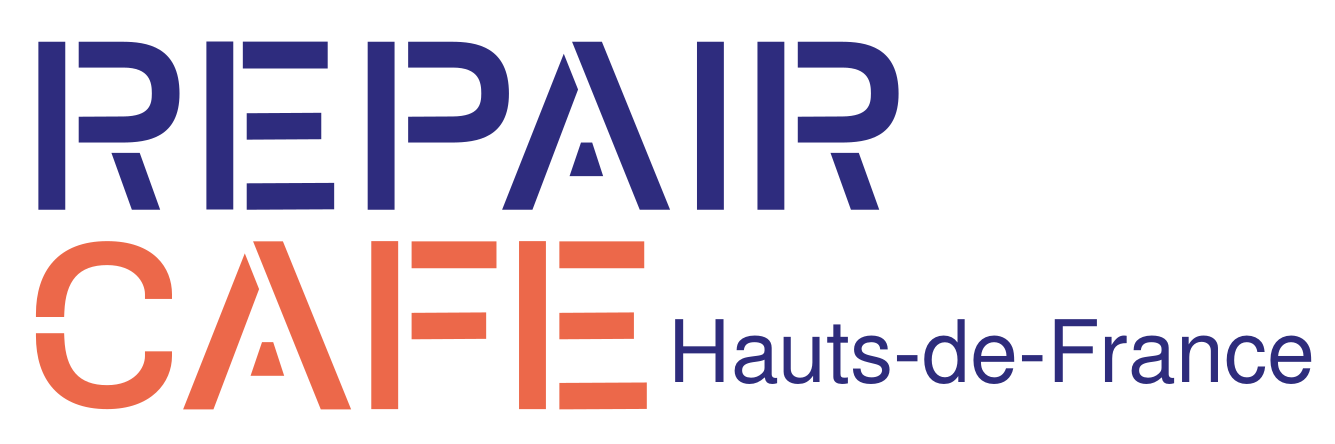 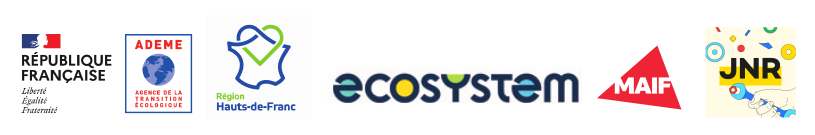 